  内蒙古艺术学院校史展陈团体参观预约登记表申请单位（公章）                       填表日期：    年   月   日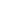 注：此表填写好后，请将电子版及单位负责人签字、加盖公章后的扫描件一并发送到电子邮箱：nmgysxyxcb@126.com      联系人：贾玉梅  预约登记信息预约登记信息预约登记信息预约登记信息预约登记信息预约登记信息申请单位参观人数参观人数参观人数团队类型□来访人员  □本校师生  □校友  □高中  □初中  □小学□其他高校  □党政机关  □企事业单位  □社会团体□其他：□来访人员  □本校师生  □校友  □高中  □初中  □小学□其他高校  □党政机关  □企事业单位  □社会团体□其他：□来访人员  □本校师生  □校友  □高中  □初中  □小学□其他高校  □党政机关  □企事业单位  □社会团体□其他：□来访人员  □本校师生  □校友  □高中  □初中  □小学□其他高校  □党政机关  □企事业单位  □社会团体□其他：□来访人员  □本校师生  □校友  □高中  □初中  □小学□其他高校  □党政机关  □企事业单位  □社会团体□其他：预约时间     年   月   日（星期   ）____时____至____时____     年   月   日（星期   ）____时____至____时____     年   月   日（星期   ）____时____至____时____     年   月   日（星期   ）____时____至____时____     年   月   日（星期   ）____时____至____时____讲解要求□需要讲解    □不需要讲解□需要讲解    □不需要讲解□需要讲解    □不需要讲解□需要讲解    □不需要讲解□需要讲解    □不需要讲解团队领队领队手机号：申请单位意见本单位已阅读《内蒙古艺术学院校史展陈开放管理规定》的有关内容。本单位承诺，遵守内蒙古艺术学院校史展陈的有关规定，履行团队的组织责任，保证团队成员安全、文明、有序参观，愿意承担因违反规定而造成的国有资产损失及人身伤害事故的责任。                       申请单位负责人：本单位已阅读《内蒙古艺术学院校史展陈开放管理规定》的有关内容。本单位承诺，遵守内蒙古艺术学院校史展陈的有关规定，履行团队的组织责任，保证团队成员安全、文明、有序参观，愿意承担因违反规定而造成的国有资产损失及人身伤害事故的责任。                       申请单位负责人：本单位已阅读《内蒙古艺术学院校史展陈开放管理规定》的有关内容。本单位承诺，遵守内蒙古艺术学院校史展陈的有关规定，履行团队的组织责任，保证团队成员安全、文明、有序参观，愿意承担因违反规定而造成的国有资产损失及人身伤害事故的责任。                       申请单位负责人：本单位已阅读《内蒙古艺术学院校史展陈开放管理规定》的有关内容。本单位承诺，遵守内蒙古艺术学院校史展陈的有关规定，履行团队的组织责任，保证团队成员安全、文明、有序参观，愿意承担因违反规定而造成的国有资产损失及人身伤害事故的责任。                       申请单位负责人：本单位已阅读《内蒙古艺术学院校史展陈开放管理规定》的有关内容。本单位承诺，遵守内蒙古艺术学院校史展陈的有关规定，履行团队的组织责任，保证团队成员安全、文明、有序参观，愿意承担因违反规定而造成的国有资产损失及人身伤害事故的责任。                       申请单位负责人：确认结果确认结果确认结果确认结果确认结果确认结果参观时间      年   月   日（星期   ）____时____分至____时____分      年   月   日（星期   ）____时____分至____时____分      年   月   日（星期   ）____时____分至____时____分      年   月   日（星期   ）____时____分至____时____分      年   月   日（星期   ）____时____分至____时____分讲解人讲解时长讲解时长审批人审批日期审批日期